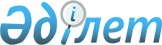 Амангелді аудандық мәслихатының кейбір шешімдерінің күші жойылды деп тану туралыҚостанай облысы Амангелді ауданы мәслихатының 2023 жылғы 2 тамыздағы № 31 шешімі. Қостанай облысының Әділет департаментінде 2023 жылғы 4 тамызда № 10045 болып тіркелді
      Қазақстан Республикасы "Құқықтық актілер туралы" Заңының 27-бабына сәйкес Амангелді аудандық мәслихаты ШЕШТІ:
      1. Осы шешімнің қосымшасына сәйкес Амангелді аудандық мәслихатының кейбір шешімдерінің күші жойылды деп танылсын.
      2. Осы шешім оның алғашқы ресми жарияланған күнінен кейін күнтізбелік он күн өткен соң қолданысқа енгізіледі. Амангелді аудандық мәслихатының күші жойылды деп танылған кейбір шешімдерінің тізбесі
      1. Амангелді аудандық мәслихатының "Қостанай облысы Амангелді ауданының Амангелді ауылдық округінде бөлек жергілікті қоғамдастық жиындарын өткізудің қағидаларын және жергілікті қоғамдастық жиындарына қатысатын ауыл тұрғындары өкілдерінің сандық құрамын бекіту туралы" 2014 жылғы 20 мамырдағы № 241 (Нормативтік құқықтық актілерді мемлекеттік тіркеу тізілімінде № 4889 болып тіркелген) шешімі;
      2. Амангелді аудандық мәслихатының "Қостанай облысы Амангелді ауданының Амантоғай ауылдық округінде бөлек жергілікті қоғамдастық жиындарын өткізудің қағидаларын және жергілікті қоғамдастық жиындарына қатысатын ауыл тұрғындары өкілдерінің сандық құрамын бекіту туралы" 2014 жылғы 20 мамырдағы № 242 (Нормативтік құқықтық актілерді мемлекеттік тіркеу тізілімінде № 4888 болып тіркелген) шешімі;
      3. Амангелді аудандық мәслихатының "Қостанай облысы Амангелді ауданының Үрпек ауылдық округінде бөлек жергілікті қоғамдастық жиындарын өткізудің қағидаларын және жергілікті қоғамдастық жиындарына қатысатын ауыл тұрғындары өкілдерінің сандық құрамын бекіту туралы" 2014 жылғы 20 мамырдағы № 243 (Нормативтік құқықтық актілерді мемлекеттік тіркеу тізілімінде № 4885 болып тіркелген) шешімі;
      4. Амангелді аудандық мәслихатының "Қостанай облысы Амангелді ауданының Құмкешу ауылдық округінде бөлек жергілікті қоғамдастық жиындарын өткізудің қағидаларын және жергілікті қоғамдастық жиындарына қатысатын ауыл тұрғындары өкілдерінің сандық құрамын бекіту туралы" 2014 жылғы 20 мамырдағы № 244 (Нормативтік құқықтық актілерді мемлекеттік тіркеу тізілімінде № 4881 болып тіркелген) шешімі;
      5. Амангелді аудандық мәслихатының "Қостанай облысы Амангелді ауданының Ақсай ауылында бөлек жергілікті қоғамдастық жиындарын өткізудің қағидаларын және жергілікті қоғамдастық жиындарына қатысатын ауыл тұрғындары өкілдерінің сандық құрамын бекіту туралы" 2014 жылғы 20 мамырдағы № 245 (Нормативтік құқықтық актілерді мемлекеттік тіркеу тізілімінде № 4886 болып тіркелген) шешімі;
      6. Амангелді аудандық мәслихатының "Қостанай облысы Амангелді ауданының Үштоғай ауылдық округінде бөлек жергілікті қоғамдастық жиындарын өткізудің қағидаларын және жергілікті қоғамдастық жиындарына қатысатын ауыл тұрғындары өкілдерінің сандық құрамын бекіту туралы" 2014 жылғы 20 мамырдағы № 246 (Нормативтік құқықтық актілерді мемлекеттік тіркеу тізілімінде № 4883 болып тіркелген) шешімі;
      7. Амангелді аудандық мәслихатының "Қостанай облысы Амангелді ауданының Қарасу ауылдық округінде бөлек жергілікті қоғамдастық жиындарын өткізудің қағидаларын және жергілікті қоғамдастық жиындарына қатысатын ауыл тұрғындары өкілдерінің сандық құрамын бекіту туралы" 2014 жылғы 20 мамырдағы № 247 (Нормативтік құқықтық актілерді мемлекеттік тіркеу тізілімінде № 4887 болып тіркелген) шешімі;
      8. Амангелді аудандық мәслихатының "Қостанай облысы Амангелді ауданының Қабырға ауылдық округінде бөлек жергілікті қоғамдастық жиындарын өткізудің қағидаларын және жергілікті қоғамдастық жиындарына қатысатын ауыл тұрғындары өкілдерінің сандық құрамын бекіту туралы" 2014 жылғы 20 мамырдағы № 248 (Нормативтік құқықтық актілерді мемлекеттік тіркеу тізілімінде № 4890 болып тіркелген) шешімі;
      9. Амангелді аудандық мәслихатының "Қостанай облысы Амангелді ауданының Байғабыл ауылдық округінде бөлек жергілікті қоғамдастық жиындарын өткізудің қағидаларын және жергілікті қоғамдастық жиындарына қатысатын ауыл тұрғындары өкілдерінің сандық құрамын бекіту туралы" 2014 жылғы 20 мамырдағы № 249 (Нормативтік құқықтық актілерді мемлекеттік тіркеу тізілімінде № 4882 болып тіркелген) шешімі;
      10. Амангелді аудандық мәслихатының "Қостанай облысы Амангелді ауданы Тасты ауылдық округінің бөлек жергілікті қоғамдастық жиындарын өткізудің қағидаларын және жергілікті қоғамдастық жиынына қатысу үшін ауылдар тұрғындары өкілдерінің сандық құрамын бекіту туралы" 2020 жылғы 22 мамырдағы № 385 (Нормативтік құқықтық актілерді мемлекеттік тіркеу тізілімінде № 9227 болып тіркелген) шешімі.
					© 2012. Қазақстан Республикасы Әділет министрлігінің «Қазақстан Республикасының Заңнама және құқықтық ақпарат институты» ШЖҚ РМК
				
      Амангелді аудандық мәслихатының төрағасы 

К. Кеделбаев
Амангелдіаудандық мәслихатының2023 жылғы 2 тамыздағы№ 31 шешімінеқосымша